SUPPLEMENTARY MATERIALS –ДОПОЛНИТЕЛЬНЫЕ МАТЕРИАЛЫБИОМИМЕТИЧЕСКИЙ СИНТЕЗ  КАРБОНАТГИДРОКСИАПАТИТА В ПРИСУТСТВИИ ХОНДРОИТИНСУЛЬФАТАBIOMIMETIC SYNTHESIS OF CARBONATE HYDROXYAPATITIS IN THE PRESENCE OF CHONDROITINSULFATEО. А. ГоловановаO. A. GolovanovaRussian Journal of Inorganic Chemistry 2020. Т. 65. № 3Журнал неорганической химии 2020. Т. 65. № 3(а)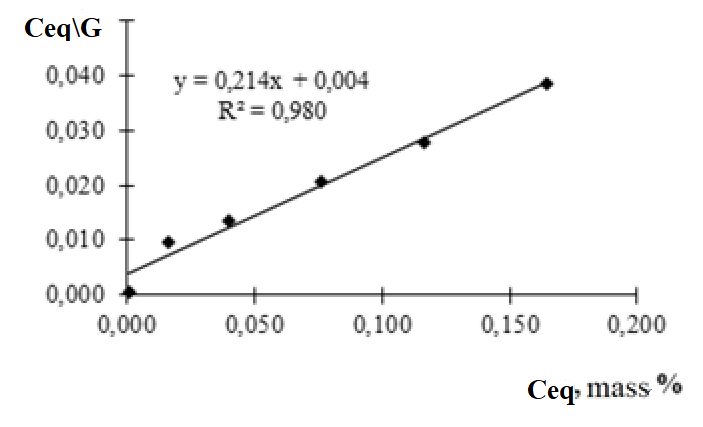 (b)Fig. S1. Linear isotherms of chondroitin sulfate adsorption on the KGA according to Langmuir (a) and Freindlich (b). Рис. S1. Линейные изотермы адсорбции хондроитинсульфата на КГА по Ленгмюру (а) и по Фрейндлиху (b).Table S2. Mass loss (m) at the four stages of thermal conversion of samples with varying initial concentration of chondroitin sulfateТаблица S2. Потеря массы (m) на четырех этапах термопреобразований образцов при варьировании исходной концентрации хондроитинсульфатаTable S3. Kinetics of dissolution of samples in acetate buffer at the initial and final section, depending on the content of chondroitin sulfate in the model solutionТаблица S3. Кинетика  растворения образцов в ацетатном буфере на начальном и конечном участке   в зависимости от содержания хондроитинсульфата в модельном раствореTable S4. Characteristics of the dissolution of samples in a solution of 0.9% NaCl in the initial and final plot, depending on the content of chondroitin sulfate in the model solutionТаблица S4. Характеристики растворения образцов в растворе 0.9% NaCl на начальном и конечном участке в зависимости от содержания хондроитинсульфата в модельном раствореС (HS), g/lm1,%m2,%m3,%m3,%m4,%Σm,%07.102.342.502.501.2413.180.58.913.52,771.690.6927.551.08.320.43,461.840.7634.761.57.324.46,71.240.4240.062.08.0227.47,31.30.744.722.58.2528.88.821.293.2650.42С (HS), g/lτ, minυ, ·106min-1τ, minυ, ·104min-101-1657.0±0.317-262.8±±1.4·10-20.51-133.9±0.514-242.9±±5.7·10-311-134.4±0.514-242.6±±1.5·10-21.51-157.3±0.516-262.2±±1.8·10-221-147.1±0.615-262.2±±2.1·10-22.51-174.2±0.318-261.5±±5.2·10-3С (HS), g/lτ, minυ, ·108min-1τ, minυ, ·106min-101-147.6±0.415-258.5±±1.8·10-20.51-1514.0±2.516-258.3±±1.5·10-211-1413.0±1.415-255.7±±3.2·10-21.51-1212.0±0.413-255.4±±2.0·10-221-129.4±1.013-254.7±±1.8·10-22.51-139.9±0.814-254.3±±2.8·10-2